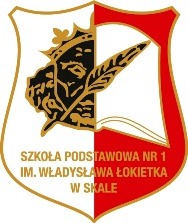 ZAPROSZENIESerdecznie zapraszamy rodziców dzieci, które od września 2024 roku będą uczęszczać do oddziałów przedszkolnych w Szkole Podstawowej nr 1 im. Władysława Łokietka w Skale na spotkanie, 
które odbędzie się 21 marca 2024 roku w godz.: 17:00-18:00 w naszej szkole. 
Podczas spotkania rodzice będą mieli okazję porozmawiać 
z wychowawcami oddziałów przedszkolnych oraz obejrzeć m. in. sale zajęć. Dyrekcja Szkoły Podstawowej nr 1 
im. Władysława Łokietka w Skale oraz wychowawcy oddziałów przedszkolnych